Publicado en Toronto, On el 03/03/2023 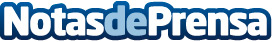 Cerrado Gold firma un acuerdo para la financiación de 10 millones de dólares en su mina argentina Minera Don NicolásCerrado Gold Inc. se complace en anunciar que ha celebrado un acuerdo modificado y reformulado de compra y venta de metales (el "Acuerdo") con Sprott Private Resource Streaming and Royalty (B) Corp. ("Sprott"), para incluir las concesiones adquiridas por la Compañía en su adquisición de Minera Mariana Argentina S.A. en 2020, ampliando el área de flujo incluyendo, sobre todo, la producción del proyecto de lixiviación en pilas Las Calandrias, donde se espera que la producción comience en el T2/23
Datos de contacto:Mark BrennanCEO and Co-Chairman+1-647-796-0023Nota de prensa publicada en: https://www.notasdeprensa.es/cerrado-gold-firma-un-acuerdo-para-la Categorias: Internacional Finanzas Industria Minera http://www.notasdeprensa.es